Référentiel d’évaluation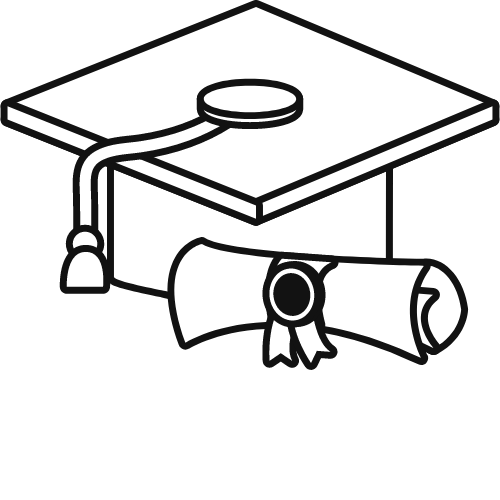 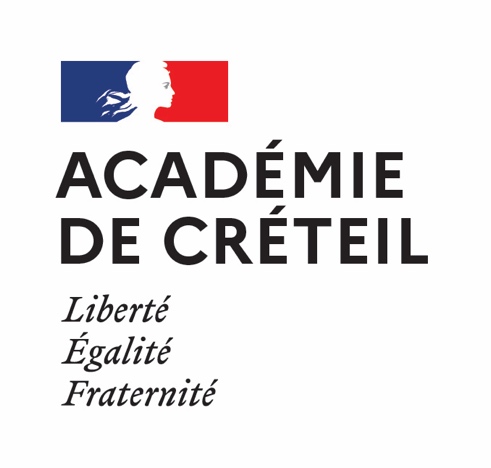 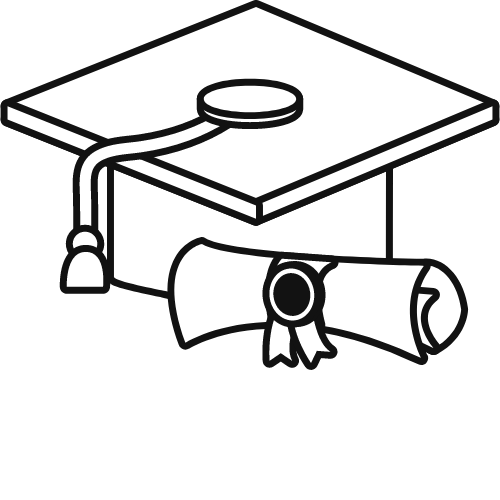 BACCALAUREAT GENERALENSEIGNEMENT DE SPECIALITE EDUCATION PHYSIQUE, PRATIQUES ET CULTURE SPORTIVESRéférentiel d’évaluationBACCALAUREAT GENERALENSEIGNEMENT DE SPECIALITE EDUCATION PHYSIQUE, PRATIQUES ET CULTURE SPORTIVESRéférentiel d’évaluationBACCALAUREAT GENERALENSEIGNEMENT DE SPECIALITE EDUCATION PHYSIQUE, PRATIQUES ET CULTURE SPORTIVES* N.B : en fonction de l’APSA choisie (codifiée ou non), les éléments à évaluer diffèrent : possibilité de cocher la case qui correspond ou de supprimer les éléments non retenus.
En cas de choix de l’APSA « Saut de cheval », seul l’élément A « Réaliser et maîtriser des formes corporelles de plus en plus complexes techniquement » est à évaluer sur un total de 12 points.Référentiel d’évaluationBACCALAUREAT GENERALENSEIGNEMENT DE SPECIALITE EDUCATION PHYSIQUE, PRATIQUES ET CULTURE SPORTIVESRéférentiel d’évaluationBACCALAUREAT GENERALENSEIGNEMENT DE SPECIALITE EDUCATION PHYSIQUE, PRATIQUES ET CULTURE SPORTIVESÉtablissement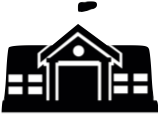 CommuneChamp d’Apprentissage n°1Champ d’Apprentissage n°1Activité Physique Sportive ArtistiqueActivité Physique Sportive ArtistiqueActivité Physique Sportive ArtistiqueRéaliser sa performance motrice maximale, mesurable à une échéance donnéeRéaliser sa performance motrice maximale, mesurable à une échéance donnée(nom de l’APSA)(nom de l’APSA)(nom de l’APSA)Principes d’élaboration de l’épreuve Préciser l’épreuve choisie au sein de l’établissement Rappel : a minima 2 réalisations maximales mesurées et/ou chronométrées ; possibilité de combiner deux activités ; possibilité d’épreuve collective …Préciser l’épreuve choisie au sein de l’établissement Rappel : a minima 2 réalisations maximales mesurées et/ou chronométrées ; possibilité de combiner deux activités ; possibilité d’épreuve collective …Préciser l’épreuve choisie au sein de l’établissement Rappel : a minima 2 réalisations maximales mesurées et/ou chronométrées ; possibilité de combiner deux activités ; possibilité d’épreuve collective …Préciser l’épreuve choisie au sein de l’établissement Rappel : a minima 2 réalisations maximales mesurées et/ou chronométrées ; possibilité de combiner deux activités ; possibilité d’épreuve collective …Conditions de passation de l’épreuvePréciser les modalités d’organisation générale (temps d’épreuve, temps d’échauffement, modalités d’observation, présence éventuelle d’élèves plastrons …) Rappel : 2 heures d’épreuve au maximum, 30 minutes maximum allouées à l’échauffementPréciser les modalités d’organisation générale (temps d’épreuve, temps d’échauffement, modalités d’observation, présence éventuelle d’élèves plastrons …) Rappel : 2 heures d’épreuve au maximum, 30 minutes maximum allouées à l’échauffementPréciser les modalités d’organisation générale (temps d’épreuve, temps d’échauffement, modalités d’observation, présence éventuelle d’élèves plastrons …) Rappel : 2 heures d’épreuve au maximum, 30 minutes maximum allouées à l’échauffementPréciser les modalités d’organisation générale (temps d’épreuve, temps d’échauffement, modalités d’observation, présence éventuelle d’élèves plastrons …) Rappel : 2 heures d’épreuve au maximum, 30 minutes maximum allouées à l’échauffementModalités de notation de l’AFL(12 pts)S’engager pour produire une performance maximale à l’aide de techniques efficaces, en gérant les efforts musculaires et respiratoires nécessaires et en faisant le meilleur compromis entre l’accroissement de vitesse d’exécution et de précision.S’engager pour produire une performance maximale à l’aide de techniques efficaces, en gérant les efforts musculaires et respiratoires nécessaires et en faisant le meilleur compromis entre l’accroissement de vitesse d’exécution et de précision.S’engager pour produire une performance maximale à l’aide de techniques efficaces, en gérant les efforts musculaires et respiratoires nécessaires et en faisant le meilleur compromis entre l’accroissement de vitesse d’exécution et de précision.S’engager pour produire une performance maximale à l’aide de techniques efficaces, en gérant les efforts musculaires et respiratoires nécessaires et en faisant le meilleur compromis entre l’accroissement de vitesse d’exécution et de précision.Modalités de notation de l’AFL(12 pts)Note AFL = points élément A + points élément BNote AFL = points élément A + points élément BNote AFL = points élément A + points élément BNote AFL = points élément A + points élément BModalités de notation de l’AFL(12 pts)Elément A (6 pts)Elément A (6 pts)Elément B (6 pts)Elément B (6 pts)Modalités de notation de l’AFL(12 pts)Repères d’évaluation de l’AFL (12 points)Repères d’évaluation de l’AFL (12 points)Repères d’évaluation de l’AFL (12 points)Repères d’évaluation de l’AFL (12 points)Repères d’évaluation de l’AFL (12 points)Repères d’évaluation de l’AFL (12 points)Eléments à évaluerEléments spécifiés 
dans l’APSADegré 1Degré 2Degré 3Degré 40,25 pt             à             1,25 pt1,5 pt             à             2,75 pts3 pts              à             4,25 pts4,5 pts              à               6 ptsElément Asur 6 pointsPerformance maximale (Intitulé de l’élément A dans l’APSA définie par l’équipe)Barème établissementBarème établissementBarème établissementBarème établissementElément Bsur 6 pointsEfficacité technique révélée par un indice technique chiffré(Intitulé de l’élément B dans l’APSA définie par l’équipe)Annexes(Exemple : précisions relatives à la mise en place de tableaux, de poules, d’équipes …)ÉtablissementCommuneChamp d’Apprentissage n°2Champ d’Apprentissage n°2Activité Physique Sportive ArtistiqueActivité Physique Sportive ArtistiqueAdapter son déplacement à des environnements variés 
ou incertainsAdapter son déplacement à des environnements variés 
ou incertains(nom de l’APSA)(nom de l’APSA)Principes d’élaboration de l’épreuve Préciser l’épreuve choisie au sein de l’établissement (cadre général de l’épreuve, protocole de sécurité mis en place, espace de pratique, variété et complexité des itinéraires proposés, prévisions de modification d’un ou deux paramètres pour générer de l’incertitude) Préciser l’épreuve choisie au sein de l’établissement (cadre général de l’épreuve, protocole de sécurité mis en place, espace de pratique, variété et complexité des itinéraires proposés, prévisions de modification d’un ou deux paramètres pour générer de l’incertitude) Préciser l’épreuve choisie au sein de l’établissement (cadre général de l’épreuve, protocole de sécurité mis en place, espace de pratique, variété et complexité des itinéraires proposés, prévisions de modification d’un ou deux paramètres pour générer de l’incertitude) Conditions de passation de l’épreuvePréciser les modalités d’organisation générale (temps d’épreuve, temps d’échauffement, modalités d’observation, présence éventuels d’élèves plastrons …) Rappel : 2 heures d’épreuve au maximum, 30 minutes maximum allouées à l’échauffementPréciser les modalités d’organisation générale (temps d’épreuve, temps d’échauffement, modalités d’observation, présence éventuels d’élèves plastrons …) Rappel : 2 heures d’épreuve au maximum, 30 minutes maximum allouées à l’échauffementPréciser les modalités d’organisation générale (temps d’épreuve, temps d’échauffement, modalités d’observation, présence éventuels d’élèves plastrons …) Rappel : 2 heures d’épreuve au maximum, 30 minutes maximum allouées à l’échauffement Modalités de notation de l’AFL(12 pts)S’engager à l’aide d’une motricité spécifique pour réaliser, en sécurité et à son meilleur niveau, un itinéraire 
dans un contexte incertain.S’engager à l’aide d’une motricité spécifique pour réaliser, en sécurité et à son meilleur niveau, un itinéraire 
dans un contexte incertain.S’engager à l’aide d’une motricité spécifique pour réaliser, en sécurité et à son meilleur niveau, un itinéraire 
dans un contexte incertain. Modalités de notation de l’AFL(12 pts)Note AFL = (points élément A + points élément B) x coefficient de difficulté (entre 0,8 et 1,2)Note AFL = (points élément A + points élément B) x coefficient de difficulté (entre 0,8 et 1,2)Note AFL = (points élément A + points élément B) x coefficient de difficulté (entre 0,8 et 1,2) Modalités de notation de l’AFL(12 pts)Elément A (4 pts)Elément B (6 pts)Elément B (6 pts) Modalités de notation de l’AFL(12 pts)Repères d’évaluation de l’AFL (12 points)Repères d’évaluation de l’AFL (12 points)Repères d’évaluation de l’AFL (12 points)Repères d’évaluation de l’AFL (12 points)Repères d’évaluation de l’AFL (12 points)Repères d’évaluation de l’AFL (12 points)Eléments à évaluerEléments spécifiés 
dans l’APSADegré 1Degré 2Degré 3Degré 4Elément Asur 4 pointsS’engager dans un niveau de difficulté adapté à ses ressources pour y effectuer un déplacement dans un temps défini (Intitulé de l’élément A dans l’APSA définie par l’équipe)Indicateurs proposés pour chaque degré : Indicateur projet : atteinte du projet de déplacementIndicateur temps : exploitation du temps disponibleIndicateur niveau : niveau du parcours réalisé au regard des ressources de l’élèveElément Asur 4 pointsS’engager dans un niveau de difficulté adapté à ses ressources pour y effectuer un déplacement dans un temps défini (Intitulé de l’élément A dans l’APSA définie par l’équipe)0,25 pt             à                  1 pt1,25 pt             à                2 pts2,25 pts            à               3 pts3,25 pts            à               4 ptsElément Bsur 6 pointsChoisir des trajectoires ou des itinéraires et adapter la conduite de son déplacement dans une recherche d’efficience(Intitulé de l’élément B dans l’APSA définie par l’équipe)Elément Bsur 6 pointsChoisir des trajectoires ou des itinéraires et adapter la conduite de son déplacement dans une recherche d’efficience(Intitulé de l’élément B dans l’APSA définie par l’équipe)0,25 pt            à                1,5 pt1,75 pt            à                 3 pts3,25 pts          à             4,5 pts4,75 pts           à                6 ptsCoefficient de difficulté du parcours choisiCoefficient de difficulté du parcours choisiCoefficient (0,8 à 1,2) appliqué à la somme des points obtenus pour l’élément 1 et l’élément 2Coefficient (0,8 à 1,2) appliqué à la somme des points obtenus pour l’élément 1 et l’élément 2Coefficient (0,8 à 1,2) appliqué à la somme des points obtenus pour l’élément 1 et l’élément 2Coefficient (0,8 à 1,2) appliqué à la somme des points obtenus pour l’élément 1 et l’élément 2Annexes(Exemple : précisions relatives au protocole de sécurité mis en place, à la carte de l’espace d’évolution, à la correspondance entre le niveau de difficulté du parcours choisi et le coefficient à appliquer en tenant compte des différences filles / garçons …)ÉtablissementCommuneChamp d’Apprentissage n°3Champ d’Apprentissage n°3Activité Physique Sportive ArtistiqueActivité Physique Sportive ArtistiqueRéaliser une prestation corporelle destinée à être vue et appréciéeRéaliser une prestation corporelle destinée à être vue et appréciée(nom de l’APSA)(nom de l’APSA)Principes d’élaboration de l’épreuve Préciser l’épreuve choisie au sein de l’établissement (cadre général de l’épreuve, espace de pratique, durée, environnement sonore, tenue, éléments scénographiques, accessoires, nombre maximal d’élèves dans le groupe, modalités de présentation du projet de composition, code de référence). Rappel : un seul passage autorisé (à l’exception du saut de cheval)Préciser l’épreuve choisie au sein de l’établissement (cadre général de l’épreuve, espace de pratique, durée, environnement sonore, tenue, éléments scénographiques, accessoires, nombre maximal d’élèves dans le groupe, modalités de présentation du projet de composition, code de référence). Rappel : un seul passage autorisé (à l’exception du saut de cheval)Préciser l’épreuve choisie au sein de l’établissement (cadre général de l’épreuve, espace de pratique, durée, environnement sonore, tenue, éléments scénographiques, accessoires, nombre maximal d’élèves dans le groupe, modalités de présentation du projet de composition, code de référence). Rappel : un seul passage autorisé (à l’exception du saut de cheval)Conditions de passation de l’épreuvePréciser les modalités d’organisation générale (temps d’épreuve, temps d’échauffement, modalités d’observation, présence éventuelle d’élèves partenaires, public …) Rappel : 2 heures d’épreuve au maximum, 30 minutes maximum allouées à l’échauffementPréciser les modalités d’organisation générale (temps d’épreuve, temps d’échauffement, modalités d’observation, présence éventuelle d’élèves partenaires, public …) Rappel : 2 heures d’épreuve au maximum, 30 minutes maximum allouées à l’échauffementPréciser les modalités d’organisation générale (temps d’épreuve, temps d’échauffement, modalités d’observation, présence éventuelle d’élèves partenaires, public …) Rappel : 2 heures d’épreuve au maximum, 30 minutes maximum allouées à l’échauffement Modalités de notation de l’AFL(12 pts)  S’engager pour composer et réaliser un enchaînement à visée esthétique ou acrobatique destiné à être jugé, en combinant des formes corporelles codifiées.  S’engager pour composer et interpréter une chorégraphie collective, selon un projet artistique en mobilisant une motricité expressive et des procédés de composition.N.B : L’AFL diffère au regard de l’APSA choisie (codifiée ou non) : possibilité de cocher la case qui correspond ou de supprimer l’AFL non retenu.   S’engager pour composer et réaliser un enchaînement à visée esthétique ou acrobatique destiné à être jugé, en combinant des formes corporelles codifiées.  S’engager pour composer et interpréter une chorégraphie collective, selon un projet artistique en mobilisant une motricité expressive et des procédés de composition.N.B : L’AFL diffère au regard de l’APSA choisie (codifiée ou non) : possibilité de cocher la case qui correspond ou de supprimer l’AFL non retenu.   S’engager pour composer et réaliser un enchaînement à visée esthétique ou acrobatique destiné à être jugé, en combinant des formes corporelles codifiées.  S’engager pour composer et interpréter une chorégraphie collective, selon un projet artistique en mobilisant une motricité expressive et des procédés de composition.N.B : L’AFL diffère au regard de l’APSA choisie (codifiée ou non) : possibilité de cocher la case qui correspond ou de supprimer l’AFL non retenu.  Modalités de notation de l’AFL(12 pts)Note AFL = points élément A + points élément B Note AFL = points élément A + points élément B Note AFL = points élément A + points élément B  Modalités de notation de l’AFL(12 pts)Elément A (6 pts)Elément B (6 pts)Elément B (6 pts) Modalités de notation de l’AFL(12 pts)Repères d’évaluation de l’AFL (12 points)Repères d’évaluation de l’AFL (12 points)Repères d’évaluation de l’AFL (12 points)Repères d’évaluation de l’AFL (12 points)Repères d’évaluation de l’AFL (12 points)Repères d’évaluation de l’AFL (12 points)Eléments à évaluerEléments spécifiés 
dans l’APSADegré 1Degré 2Degré 3Degré 40,25 pt             à             1,25 pt1,5 pt             à             2,75 pts3 pts              à             4,25 pts4,5 pts              à               6 ptsElément Asur 6 points* Réaliser et maîtriser des formes corporelles de plus en plus complexes techniquement S’engager pour interpréter (Intitulé de l’élément A dans l’APSA définie par l’équipe)Elément Bsur 6 points* Composer et présenter un enchaînement à visée esthétique / acrobatique Composer et développer un propos artistique(Intitulé de l’élément B dans l’APSA définie par l’équipe)Annexes(ex : précisions relatives au code de référence construit par l’équipe pédagogique)ÉtablissementCommuneChamp d’Apprentissage n°4Champ d’Apprentissage n°4Activité Physique Sportive ArtistiqueActivité Physique Sportive ArtistiqueConduire un affrontement collectif ou interindividuel pour gagnerConduire un affrontement collectif ou interindividuel pour gagner(nom de l’APSA)(nom de l’APSA)Principes d’élaboration de l’épreuve Préciser l’épreuve choisie au sein de l’établissement (cadre général de l’épreuve, aménagements en termes de composition d’équipes, de poules, de formules de compétition ou de formes de pratiques, aménagements du règlement par rapport à la pratique sociale de référence). Rappel : au moins 3 séquences d’opposition présentant des rapports de force équilibrés.Préciser l’épreuve choisie au sein de l’établissement (cadre général de l’épreuve, aménagements en termes de composition d’équipes, de poules, de formules de compétition ou de formes de pratiques, aménagements du règlement par rapport à la pratique sociale de référence). Rappel : au moins 3 séquences d’opposition présentant des rapports de force équilibrés.Préciser l’épreuve choisie au sein de l’établissement (cadre général de l’épreuve, aménagements en termes de composition d’équipes, de poules, de formules de compétition ou de formes de pratiques, aménagements du règlement par rapport à la pratique sociale de référence). Rappel : au moins 3 séquences d’opposition présentant des rapports de force équilibrés.Conditions de passation de l’épreuvePréciser les modalités d’organisation générale (temps d’épreuve, temps d’échauffement, modalités d’observation, présence éventuelle d’élèves plastrons …) Rappel : 2 heures d’épreuve au maximum, 30 minutes maximum allouées à l’échauffementPréciser les modalités d’organisation générale (temps d’épreuve, temps d’échauffement, modalités d’observation, présence éventuelle d’élèves plastrons …) Rappel : 2 heures d’épreuve au maximum, 30 minutes maximum allouées à l’échauffementPréciser les modalités d’organisation générale (temps d’épreuve, temps d’échauffement, modalités d’observation, présence éventuelle d’élèves plastrons …) Rappel : 2 heures d’épreuve au maximum, 30 minutes maximum allouées à l’échauffement Modalités de notation de l’AFL(12 pts)S’engager pour gagner en faisant des choix techniques et tactiques pertinents au regard de l’analyse du rapport de force S’engager pour gagner en faisant des choix techniques et tactiques pertinents au regard de l’analyse du rapport de force S’engager pour gagner en faisant des choix techniques et tactiques pertinents au regard de l’analyse du rapport de force  Modalités de notation de l’AFL(12 pts)Note AFL = positionnement de l’élève dans un degré d’acquisition relatif à l’élément A et ajustement de la note, au sein du degré choisi, en fonction de la proportion des oppositions gagnées.Note AFL = positionnement de l’élève dans un degré d’acquisition relatif à l’élément A et ajustement de la note, au sein du degré choisi, en fonction de la proportion des oppositions gagnées.Note AFL = positionnement de l’élève dans un degré d’acquisition relatif à l’élément A et ajustement de la note, au sein du degré choisi, en fonction de la proportion des oppositions gagnées. Modalités de notation de l’AFL(12 pts)Elément AElément BElément B Modalités de notation de l’AFL(12 pts)Repères d’évaluation de l’AFL (12 points)Repères d’évaluation de l’AFL (12 points)Repères d’évaluation de l’AFL (12 points)Repères d’évaluation de l’AFL (12 points)Repères d’évaluation de l’AFL (12 points)Repères d’évaluation de l’AFL (12 points)Repères d’évaluation de l’AFL (12 points)Repères d’évaluation de l’AFL (12 points)Repères d’évaluation de l’AFL (12 points)Repères d’évaluation de l’AFL (12 points)Repères d’évaluation de l’AFL (12 points)Repères d’évaluation de l’AFL (12 points)Repères d’évaluation de l’AFL (12 points)Repères d’évaluation de l’AFL (12 points)Repères d’évaluation de l’AFL (12 points)Repères d’évaluation de l’AFL (12 points)Repères d’évaluation de l’AFL (12 points)Repères d’évaluation de l’AFL (12 points)Repères d’évaluation de l’AFL (12 points)Repères d’évaluation de l’AFL (12 points)Repères d’évaluation de l’AFL (12 points)Repères d’évaluation de l’AFL (12 points)Eléments à évaluerEléments spécifiés 
dans l’APSADegré 1Degré 1Degré 1Degré 1Degré 1Degré 2Degré 2Degré 2Degré 2Degré 2Degré 3Degré 3Degré 3Degré 3Degré 3Degré 4Degré 4Degré 4Degré 4Degré 4Elément AS’engager et réaliser des actions techniques d’attaque et de défense en relation avec son projet de jeu (individuel ou collectif) (Intitulé de l’élément A dans l’APSA définie par l’équipe)Elément BEfficacité individuelle et / ou collective(Intitulé de l’élément B dans l’APSA définie par l’équipe)Gain des matchsGain des matchsGain des matchsGain des matchsGain des matchsGain des matchsGain des matchsGain des matchsGain des matchsGain des matchsGain des matchsGain des matchsGain des matchsGain des matchsGain des matchsGain des matchsGain des matchsGain des matchsGain des matchsGain des matchsRatio victoires / défaites(Intitulé de l’élément B dans l’APSA définie par l’équipe)D+V < DV = DV > DV +D+V < DV = DV > DV +D+V < DV = DV > DV +D+V < DV = DV > DV +Nombre de points0,250,511,52,533,544,55,566,577,58,599,5101112Annexes(ex : précisions relatives aux modalités d’organisation du tournoi, des poules, des tableaux …)ÉtablissementCommuneChamp d’Apprentissage n°5Champ d’Apprentissage n°5Activité Physique Sportive ArtistiqueActivité Physique Sportive ArtistiqueRéaliser et orienter son activité́ physique pour développer ses ressources et s’entretenirRéaliser et orienter son activité́ physique pour développer ses ressources et s’entretenir(nom de l’APSA)(nom de l’APSA)Principes d’élaboration de l’épreuve Préciser l’épreuve choisie au sein de l’établissement. Rappel : Une présentation détaillée par le candidat d’une séance de 45 à 60 minutes intégrant un retour écrit sur la prestation est attendue au regard du thème d’entraînement choisi en lien avec un mobile personnel. Préciser l’épreuve choisie au sein de l’établissement. Rappel : Une présentation détaillée par le candidat d’une séance de 45 à 60 minutes intégrant un retour écrit sur la prestation est attendue au regard du thème d’entraînement choisi en lien avec un mobile personnel. Préciser l’épreuve choisie au sein de l’établissement. Rappel : Une présentation détaillée par le candidat d’une séance de 45 à 60 minutes intégrant un retour écrit sur la prestation est attendue au regard du thème d’entraînement choisi en lien avec un mobile personnel. Conditions de passation de l’épreuvePréciser les modalités d’organisation générale (temps d’épreuve, temps d’échauffement, modalités d’observation).Rappel : 2 heures d’épreuve au maximum, 30 minutes maximum allouées à l’échauffementPréciser les modalités d’organisation générale (temps d’épreuve, temps d’échauffement, modalités d’observation).Rappel : 2 heures d’épreuve au maximum, 30 minutes maximum allouées à l’échauffementPréciser les modalités d’organisation générale (temps d’épreuve, temps d’échauffement, modalités d’observation).Rappel : 2 heures d’épreuve au maximum, 30 minutes maximum allouées à l’échauffement Modalités de notation de l’AFL(12 pts)S’engager pour obtenir les effets recherchés selon son projet personnel, en faisant des choix de paramètres d’entraînement cohérents avec le thème retenu.S’engager pour obtenir les effets recherchés selon son projet personnel, en faisant des choix de paramètres d’entraînement cohérents avec le thème retenu.S’engager pour obtenir les effets recherchés selon son projet personnel, en faisant des choix de paramètres d’entraînement cohérents avec le thème retenu. Modalités de notation de l’AFL(12 pts)Note AFL = points élément A + points élément BNote AFL = points élément A + points élément BNote AFL = points élément A + points élément B Modalités de notation de l’AFL(12 pts)Elément A(8 points)Elément B(4 points)Elément B(4 points) Modalités de notation de l’AFL(12 pts)Repères d’évaluation de l’AFL (12 points)Repères d’évaluation de l’AFL (12 points)Repères d’évaluation de l’AFL (12 points)Repères d’évaluation de l’AFL (12 points)Repères d’évaluation de l’AFL (12 points)Repères d’évaluation de l’AFL (12 points)Eléments à évaluerEléments spécifiés 
dans l’APSADegré 1Degré 2Degré 3Degré 4Elément A sur 8 pointsProduire en choisissant ses paramètres d’entraînement (Intitulé de l’élément A dans l’APSA définie par l’équipe)Elément A sur 8 pointsProduire en choisissant ses paramètres d’entraînement (Intitulé de l’élément A dans l’APSA définie par l’équipe)0,25 pt              à               2 pts2,25 pts             à              4 pts4,25 pts             à              6 pts6,25 pts              à             8 ptsElément Bsur 4 pointsAnalyser sa production pour réguler son projet(Intitulé de l’élément B dans l’APSA définie par l’équipe)Elément Bsur 4 pointsAnalyser sa production pour réguler son projet(Intitulé de l’élément B dans l’APSA définie par l’équipe)0,25 pt               à               1 pt1,25 pt               à              2 pts2,25 pts             à              3 pts3,25 pts              à             4 ptsAnnexes(ex : précisions relatives au cadre de présentation du plan écrit de la séance …)